SUMMARY – SCHOOL HEALTH SERVICES PLAN 2020-2022Statutory Authority:  Section 381.0056, Florida Statute (F.S.) requires each local county health department (CHD) to develop, jointly with the school district and school health advisory committee, a School Health Services Plan (referred herein as the “Plan”) that outlines the provisions and responsibilities to provide mandated health services in all public schools. Florida Administrative Code Rule 64F-6.002 (F.A.C.) requires the plan to be completed biennially.The Plan format is arranged in 3 parts relating to the services provided and funding streams, as follows:Part I:  Basic School Health Services - General school health services which are available to all students in Florida’s public and participating non-public schools in all 67 school districts. Part II:  Comprehensive School Health Services – include increased services in section 381.0057, Florida Statutes, for student health management, interventions and classes. These services promote student health; reduce high-risk behaviors and their consequences (substance abuse, unintentional/ intentional injuries, and sexually transmitted diseases); provide pregnancy prevention classes and interventions; and provide support services to promote return to school after giving birth.Part III:  Health Services for Full Service Schools (FSS) – Includes basic school health services and additional specialized services that integrate education, medical, social and/or human services such as nutrition services, basic medical services, aid to dependent children (temporary assistance for needy families (TANF)), parenting skills, counseling for abused children, counseling for children at high risk for delinquent behavior and their parent/guardian  and adult education to meet the needs of the high-risk student population and their families. These services are required of schools as defined in section 402.3026, Florida Statutes.The Plan contains 4 columns, as follows:Column 1 –Requirements and References. This column includes Florida Statutes, Florida Administrative Codes and references demonstrating best practices related to school health. Column 2 – Program Standards. This column provides specific requirements related to the statutes, administrative code and references listed in Column 1.Column 3 – Local Agency(s) Responsible. The local agencies (CHD, Educational Agency (LEA), and School Health Advisory Committee (SHAC)) determine the responsibilities for providing the services described columns 1 and 2.Column 4 – Local Implementation Strategy & Activities. This column describes the implementation strategies and activities to fulfill requirements in columns 1 and 2. Plan Submission:If the plan signature page has not been signed by all parties on or before September 15, 2020, you may submit the plan at that time and submit the scanned signature page as a PDF file when it is fully signed.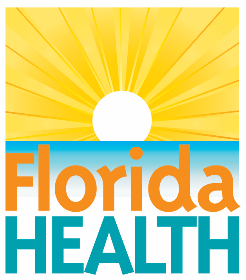 Mission:  To protect, promote & improve the health of all people in Florida through              integrated state, county, and community efforts.Mission:  To protect, promote & improve the health of all people in Florida through              integrated state, county, and community efforts.Mission:  To protect, promote & improve the health of all people in Florida through              integrated state, county, and community efforts.2020  2022 School Health Services Planfor___________County2020  2022 School Health Services Planfor___________County2020  2022 School Health Services Planfor___________County2020  2022 School Health Services Planfor___________County2020  2022 School Health Services Planfor___________CountyDue by September 15, 2020Due by September 15, 2020Due by September 15, 2020Due by September 15, 2020Due by September 15, 2020Due by September 15, 2020Due by September 15, 2020Due by September 15, 2020Due by September 15, 2020Due by September 15, 2020E-mail Plan as an Attachment to:E-mail Plan as an Attachment to:E-mail Plan as an Attachment to:E-mail Plan as an Attachment to:E-mail Plan as an Attachment to:HSF.SH_Feedback@flhealth.gov and County School Health LiaisonHSF.SH_Feedback@flhealth.gov and County School Health LiaisonHSF.SH_Feedback@flhealth.gov and County School Health LiaisonHSF.SH_Feedback@flhealth.gov and County School Health LiaisonHSF.SH_Feedback@flhealth.gov and County School Health Liaison2020 - 2022 School Health Services Plan Signature Page2020 - 2022 School Health Services Plan Signature Page2020 - 2022 School Health Services Plan Signature Page2020 - 2022 School Health Services Plan Signature PagePlease ensure that this signature page is signed by the parties below, scanned and sent via email to hsf.sh_feedback@flhealth.gov and your county school health liaison. My signature below indicates  I have reviewed and approved the (County Name) County 2020 - 2022 School Health Services Plan.:Please ensure that this signature page is signed by the parties below, scanned and sent via email to hsf.sh_feedback@flhealth.gov and your county school health liaison. My signature below indicates  I have reviewed and approved the (County Name) County 2020 - 2022 School Health Services Plan.:Please ensure that this signature page is signed by the parties below, scanned and sent via email to hsf.sh_feedback@flhealth.gov and your county school health liaison. My signature below indicates  I have reviewed and approved the (County Name) County 2020 - 2022 School Health Services Plan.:Please ensure that this signature page is signed by the parties below, scanned and sent via email to hsf.sh_feedback@flhealth.gov and your county school health liaison. My signature below indicates  I have reviewed and approved the (County Name) County 2020 - 2022 School Health Services Plan.:PositionName and Signature                                                      DateCounty Health Department Administrator/DirectorCounty Health Department Administrator/DirectorCounty Health Department Administrator/DirectorCounty Health Department Administrator/DirectorPrinted Name                                                                             Signature                                                                                                        DateCounty Health Department Administrator/DirectorCounty Health Department Administrator/DirectorCounty Health Department Nursing DirectorCounty Health Department Nursing DirectorCounty Health Department Nursing DirectorCounty Health Department Nursing DirectorPrinted Name                                                                             Signature                                                                                                        DateCounty Health Department Nursing DirectorCounty Health Department Nursing DirectorCounty Health Department School Health CoordinatorCounty Health Department School Health CoordinatorCounty Health Department School Health CoordinatorCounty Health Department School Health CoordinatorPrinted Name                                                                            Signature                                                                                                        DateCounty Health Department School Health CoordinatorCounty Health Department School Health CoordinatorSchool Board ChairpersonSchool Board ChairpersonSchool Board ChairpersonSchool Board ChairpersonPrinted Name                                                                           Signature                                                                                                        DateSchool Board ChairpersonSchool Board ChairpersonSchool DistrictSuperintendentSchool DistrictSuperintendentSchool DistrictSuperintendentSchool DistrictSuperintendentPrinted Name                                                                          Signature                                                                                                        DateSchool DistrictSuperintendentSchool DistrictSuperintendentSchool DistrictSchool Health CoordinatorSchool DistrictSchool Health CoordinatorSchool DistrictSchool Health CoordinatorSchool DistrictSchool Health CoordinatorPrinted Name                                                                          Signature                                                                                                        DateSchool DistrictSchool Health CoordinatorSchool DistrictSchool Health CoordinatorSchool Health Advisory Committee ChairpersonSchool Health Advisory Committee ChairpersonSchool Health Advisory Committee ChairpersonSchool Health Advisory Committee ChairpersonPrinted Name                                                                          Signature                                                                                                        DateSchool Health Advisory Committee ChairpersonSchool Health Advisory Committee ChairpersonPublic/Private Partner Provider of School Health ServicesPublic/Private Partner Provider of School Health ServicesPublic/Private Partner Provider of School Health ServicesPublic/Private Partner Provider of School Health ServicesPrinted Name                                                                         Signature                                                                                                        DatePublic/Private Partner Provider of School Health ServicesPublic/Private Partner Provider of School Health ServicesPART I: BASIC SCHOOL HEALTH SERVICESPART I: BASIC SCHOOL HEALTH SERVICESPART I: BASIC SCHOOL HEALTH SERVICESPART I: BASIC SCHOOL HEALTH SERVICESRequirements/ReferencesProgram StandardsLocal Agency(s) ResponsibleLocal Implementation Strategy & Activities1.  School Health Services Plan; Basic School Health Services; Comprehensive School Health Services and Full Service Schools: School Health Services Act: s. 381.0056, F.S.; Chapter 64F-6.002, F.A.C.;  Florida Nurse Practice Act: Chapter 464 Nursing  
Technical Assistance Guidelines - The Role of the Professional School Nurse in the Delegation of Care in Florida Schools (Rev. 2010); ss. 381.0057, F.S., 402.3026, F.S.1a. Each local school health services plan shall be completed biennially and approved and signed by, at a minimum, the superintendent of schools, the school board chairperson, and the local CHD medical director/administrator.1.  School Health Services Plan; Basic School Health Services; Comprehensive School Health Services and Full Service Schools: School Health Services Act: s. 381.0056, F.S.; Chapter 64F-6.002, F.A.C.;  Florida Nurse Practice Act: Chapter 464 Nursing  
Technical Assistance Guidelines - The Role of the Professional School Nurse in the Delegation of Care in Florida Schools (Rev. 2010); ss. 381.0057, F.S., 402.3026, F.S.1b. The local school health services plan shall be reviewed each year for the purpose of updating the plan. Amendments shall be signed by the school district superintendent and the county health department medical director/administrator and forwarded to the School Health Services Program office.1.  School Health Services Plan; Basic School Health Services; Comprehensive School Health Services and Full Service Schools: School Health Services Act: s. 381.0056, F.S.; Chapter 64F-6.002, F.A.C.;  Florida Nurse Practice Act: Chapter 464 Nursing  
Technical Assistance Guidelines - The Role of the Professional School Nurse in the Delegation of Care in Florida Schools (Rev. 2010); ss. 381.0057, F.S., 402.3026, F.S.1c. The local school health services plan shall describe employing or contracting for all health-related staff and the supervision of all school health services personnel regardless of the funding source.1.  School Health Services Plan; Basic School Health Services; Comprehensive School Health Services and Full Service Schools: School Health Services Act: s. 381.0056, F.S.; Chapter 64F-6.002, F.A.C.;  Florida Nurse Practice Act: Chapter 464 Nursing  
Technical Assistance Guidelines - The Role of the Professional School Nurse in the Delegation of Care in Florida Schools (Rev. 2010); ss. 381.0057, F.S., 402.3026, F.S.1d. Each local CHD uses annual Schedule C funding allocation to provide school health services pursuant to the School Health Services Act and the requirements of the Schedule C Scope of Work.1.  School Health Services Plan; Basic School Health Services; Comprehensive School Health Services and Full Service Schools: School Health Services Act: s. 381.0056, F.S.; Chapter 64F-6.002, F.A.C.;  Florida Nurse Practice Act: Chapter 464 Nursing  
Technical Assistance Guidelines - The Role of the Professional School Nurse in the Delegation of Care in Florida Schools (Rev. 2010); ss. 381.0057, F.S., 402.3026, F.S.1e. The local CHD and local LEA shall each designate one person, RN recommended, to be responsible for the coordination of planning, development, implementation and evaluation of the program. These individuals should collaborate throughout the school year to assure program compliance and to plan and assess the delivery of program services.1.  School Health Services Plan; Basic School Health Services; Comprehensive School Health Services and Full Service Schools: School Health Services Act: s. 381.0056, F.S.; Chapter 64F-6.002, F.A.C.;  Florida Nurse Practice Act: Chapter 464 Nursing  
Technical Assistance Guidelines - The Role of the Professional School Nurse in the Delegation of Care in Florida Schools (Rev. 2010); ss. 381.0057, F.S., 402.3026, F.S.1f. Protocols for supervision of school health services personnel shall be described in the local school health services plan to assure that such services are provided in accordance with statutory and regulatory requirements and professional standards and are consistent with the Nurse Practice Act.1.  School Health Services Plan; Basic School Health Services; Comprehensive School Health Services and Full Service Schools: School Health Services Act: s. 381.0056, F.S.; Chapter 64F-6.002, F.A.C.;  Florida Nurse Practice Act: Chapter 464 Nursing  
Technical Assistance Guidelines - The Role of the Professional School Nurse in the Delegation of Care in Florida Schools (Rev. 2010); ss. 381.0057, F.S., 402.3026, F.S.1g. Decisions regarding medical protocols or standing orders in the delivery of school health services are the responsibility of the local CHD medical director in conjunction with district school boards, local school health advisory committees, the school district medical consultant if employed or the student’s private physician.1.  School Health Services Plan; Basic School Health Services; Comprehensive School Health Services and Full Service Schools: School Health Services Act: s. 381.0056, F.S.; Chapter 64F-6.002, F.A.C.;  Florida Nurse Practice Act: Chapter 464 Nursing  
Technical Assistance Guidelines - The Role of the Professional School Nurse in the Delegation of Care in Florida Schools (Rev. 2010); ss. 381.0057, F.S., 402.3026, F.S.1h. Establish procedures for health services reporting in Health Management System (HMS) and the annual report, to include services provided by all partners.1.  School Health Services Plan; Basic School Health Services; Comprehensive School Health Services and Full Service Schools: School Health Services Act: s. 381.0056, F.S.; Chapter 64F-6.002, F.A.C.;  Florida Nurse Practice Act: Chapter 464 Nursing  
Technical Assistance Guidelines - The Role of the Professional School Nurse in the Delegation of Care in Florida Schools (Rev. 2010); ss. 381.0057, F.S., 402.3026, F.S.1i. Each School Health Advisory Committee (SHAC) should include members representing the eight components of the Centers for Disease Control and Prevention's Coordinated School Health (CSH) model. The SHAC is encouraged to address the eight CSH components in the school district’s wellness policy.2. Health Appraisals. 381.0056(4)(a)(1), F.S. 2a. Determine the health status of students.3. Records Reviews. 381.0056(4)(a)(2), F.S. s.1003.22(1)(4) F.S.;Chapters:64F-6.005(1), F.A.C., 
64F-6.004(1)(a),F.A.C.3a. Perform initial school entry review of student health records, to include school entry physical, immunization status, cumulative health record, emergency information, school health screenings and student-specific health related documents. 3. Records Reviews. 381.0056(4)(a)(2), F.S. s.1003.22(1)(4) F.S.;Chapters:64F-6.005(1), F.A.C., 
64F-6.004(1)(a),F.A.C.3b. Emergency information card/form for each student shall be updated each year.4. Nurse Assessments. 381.0056(4)(a)(3), F.S.; Chapters:64F-6.001(6), F.A.C.,6A-6.0253, F.A.C,6A-6.0252, F.A.C., 6A-6.0251, F.A.C.4a. Perform nursing (RN) assessment of student health needs.4. Nurse Assessments. 381.0056(4)(a)(3), F.S.; Chapters:64F-6.001(6), F.A.C.,6A-6.0253, F.A.C,6A-6.0252, F.A.C., 6A-6.0251, F.A.C.4b. For day-to-day and emergency care of students with chronic and/or complex health conditions at school, the RN develops an individualized healthcare plan (IHP) and Emergency Care Plan (ECP).5. Nutrition Assessments. 381.0056(4)(a)(4), F.S.; 
Florida School Health Administrative Resource Manual, 20175a. Identify students with nutrition related problems and refer to an appropriate healthcare provider.6. Preventive Dental Programs. 381.0056(4)(a)(5), F.S. 6a. Provide services such as oral health education, screenings and referrals, dental sealants, fluoride varnish and/or fluoride rinse as appropriate.7. Health Counselings. 381.0056(4)(a)(10), F.S. 7a. Provide health counseling as appropriate.8. Referral and Follow-up of Suspected and Confirmed Health Problemss. 381.0056(4)(a)(11), F.S. 8a. Provide referral and follow-up for abnormal health screenings, emergency health issues and acute or chronic health problems. Coordinate and link to community health resources.9. Provisions for Screeningss. 381.0056(4)(a)(6-9), F.S.; Chapter 64F-6.003(1-4), F.A.C.9a. Provide mandated screenings:
(1) Vision screening shall be provided, at a minimum, to students in grades kindergarten, 1, 3 and 6 and students entering Florida schools for the first time in grades kindergarten – 5. 
(2) Hearing screening shall be provided, at a minimum, to students in grades kindergarten, 1 and 6; to students entering Florida schools for the first time in grades kindergarten – 5; and optionally to students in grade 3. 
(3) Growth and development screening shall be provided, at a minimum, to students in grades 1, 3 and 6 and optionally to students in grade 9. 
(4) Scoliosis screening shall be provided, at a minimum, to students in grade 6. 9. Provisions for Screeningss. 381.0056(4)(a)(6-9), F.S.; Chapter 64F-6.003(1-4), F.A.C.9b. Obtain parent/guardian permission in writing prior to any invasive screening, (e.g. comprehensive eye exam).9. Provisions for Screeningss. 381.0056(4)(a)(6-9), F.S.; Chapter 64F-6.003(1-4), F.A.C.9c. Refer students with abnormal screening results to service providers for additional evaluation and/or treatment (e.g. state contracted vision service providers).  10. Meeting Emergency Health Needsss. 381.0056(4)(a)(10), F.S.,1006.165, F.S.; Chapter 64F-6.004(1), F.A.C.;                                                 
Emergency Guidelines for Schools, 2019 Florida Edition   
10a. Ensure written health emergency policies and protocols are maintained and include minimum provisions. Ensure that student emergency information forms/cards are updated annually and completed for each student listing contact person, family physician, allergies, significant health history and permission for emergency care.10. Meeting Emergency Health Needsss. 381.0056(4)(a)(10), F.S.,1006.165, F.S.; Chapter 64F-6.004(1), F.A.C.;                                                 
Emergency Guidelines for Schools, 2019 Florida Edition   
10b. Ensure health room staff and two additional staff in each school are currently certified in cardiopulmonary resuscitation (CPR) and first aid and a list is posted in key locations. 10. Meeting Emergency Health Needsss. 381.0056(4)(a)(10), F.S.,1006.165, F.S.; Chapter 64F-6.004(1), F.A.C.;                                                 
Emergency Guidelines for Schools, 2019 Florida Edition   
10c. Assist in the planning and training of staff responsible for emergency situations.10. Meeting Emergency Health Needsss. 381.0056(4)(a)(10), F.S.,1006.165, F.S.; Chapter 64F-6.004(1), F.A.C.;                                                 
Emergency Guidelines for Schools, 2019 Florida Edition   
10d. The school nurse shall monitor adequacy and expiration of first aid supplies, emergency equipment and facilities.10. Meeting Emergency Health Needsss. 381.0056(4)(a)(10), F.S.,1006.165, F.S.; Chapter 64F-6.004(1), F.A.C.;                                                 
Emergency Guidelines for Schools, 2019 Florida Edition   
10e. The school principal (or designee) shall assure first aid supplies, emergency equipment, and facilities are maintained.10. Meeting Emergency Health Needsss. 381.0056(4)(a)(10), F.S.,1006.165, F.S.; Chapter 64F-6.004(1), F.A.C.;                                                 
Emergency Guidelines for Schools, 2019 Florida Edition   
10f. All injuries and episodes of sudden illness referred for emergency health treatment shall be documented and reported immediately to the principal or the person designated by the principal or the acting principal.10. Meeting Emergency Health Needsss. 381.0056(4)(a)(10), F.S.,1006.165, F.S.; Chapter 64F-6.004(1), F.A.C.;                                                 
Emergency Guidelines for Schools, 2019 Florida Edition   
10g. It is the responsibility of each school that is a member of the Florida High School Athletic Association to:  
1) have an operational automatic external defibrillator (AED),
2) ensure employees expected to use the AED obtain appropriate training, and
3) register the AEDs with the county emergency medical services director.11. Assist in Health Education Curriculums. 381.0056(4)(a)(13), F.S. 11a. Collaborate with schools, health staff and others in health education curriculum development.12. Refer Student to Appropriate Health Treatments. 381.0056(4)(a)(14), F.S. 12a. Use community or other available referral resources. Assist in locating referral sources for Medicaid eligible, uninsured and underinsured students. 13. Consult with parent/guardian regarding student’s health issuess. 381.0056(4)(a)(15), F.S.; Chapter 64F-6.001(1), F.A.C.13a. Provide consultation with parent/guardian, students, staff and physicians regarding student health issues.14. Maintain Health-Related Student Recordsss. 381.0056(4)(a)(16), F.S., 
1002.22, F.S.; Chapter 64F-6.005(1)(2), F.A.C. 14a. Maintain a cumulative health record for each student that includes required information.15. Nonpublic School Participationss. 381.0056(5)(a)(18), F.S., 381.0056(5)(a)-(g), F.S.15a. Notification to the local nonpublic schools of the school health services program, allowing the nonpublic school to request participation in the school health services program provided they meet requirements. 16. Provision of Health Information for Exceptional Student Education (ESE) Program Placement
s. 381.0056(4)(a)(17), F.S.; Chapters 6A-6.0331, F.A.C.,64F-6.006, F.A.C.16a. Provide relevant health information for ESE staffing and planning.17. The district school board shall provide in-service health training for school personnel.s. 381.0056(6)(b), F.S.; Chapter 64F–6.002, F.A.C.17a. /Ensure that district staff are provided with training to assist with the day-to-day and emergency health needs of students.18. The district school board shall include health services and health education as part of the comprehensive plan for the school district.s. 381.0056(6)(a), F.S.; Chapter 64F-6.002, F.A.C. 18a. School-based health services and health education are provided to public school children in grades pre-kindergarten through 12.19. The district school board shall make available adequate physical facilities for health services.s. 381.0056(6)(c), F.S.; State Requirements for Educational facilities, 2014 and/or State Requirements for Existing Educational Facilities 201419a. Health room facilities in each school will meet Florida Department of  Education (FDOE) requirements.	20. The district school board shall, at the beginning of each school year, provide parent/guardian with information concerning ways that they can help their children to be physically active and eat healthy foods.s. 381.0056(6)(d), F.S. 20a. List programs and/or resources to be used to help children be physically active and eat healthy foods.21. The district school board shall inform parent/guardian in writing at the beginning of each school year of the health services provided.s. 381.0056(6)(e), F.S.21a. Provide parent/guardian with list of services provided and the opportunity to request an exemption in writing.22. The presence of any of the communicable diseases for which immunization is required by the Department of Health in a Florida public or private school shall permit the county health department director or administrator or the State Health Officer to declare a communicable disease emergency.s. 1003.22(9), F.S.; Chapter 64F-6.002(2)(d), F.A.C.22a. The school health plan shall include communicable disease policies. Note: Policies need to provide for interagency coordination during suspected or confirmed disease outbreaks in schools.23. Each district school board shall include in its approved school health services plan a procedure to provide training, by a registered nurse, a licensed practical nurse, a physician or a physician assistant (pursuant to chapter 458 or 459), to the school personnel designated by the school principal to assist students in the administration of prescribed medication.s. 1006.062(1)(a), F.S. 23a. Include provisions in the procedure for general and student-specific administration of medication training.                            24. Each district school board shall adopt policies and procedures governing the administration of prescription medication by district school board personnel.                      s. 1006.062(1)(b), F.S.;Chapter 64B9-14, F.A.C.24a. The school district medication policy will address the use of designated school staff for medication administration and be consistent with delegation practices.25. Each district school board shall adopt a policy and a procedure for allowing a student who is a qualified patient, as defined in s. 381.986, to use marijuana obtained pursuant to that section. ss. 1006.062(8), F.S.,381.986, F.S.25a. Ensure that all school health room/clinic staff and school staff designated by principals have read and have on file the school district policy on medical marijuana. Pursuant to the district policy, develop procedures to follow when parents of students, that are qualified patients under section 381.986, Florida Statutes, request that medical marijuana be administered to their child at school.                                                                                                                                   26. Students with asthma whose parent/guardian and physician provide approval may carry a metered dose inhaler on their person while in school.s. 1002.20(3)(h), F.S.; National Association of School Nurses (NASN) Position Statement, The Use of Asthma Recue Inhalers in the School Setting26a. Ensure written authorization for use of metered dose inhaler at school is completed and signed by healthcare provider and parent/guardian.27. A student who is at risk for life-threatening allergic reactions may carry an epinephrine auto-injector and self-administer while en route to and from school, in school, or at school-sponsored activities if written parent/guardian and physician authorization has been provided.  
s. 1002.20(3)(i), F.S.;Chapters 6A-6.0251, F.A.C., 
64F-6.004(4), F.A.C.;Saving Lives at School Anaphylaxis and Epinephrine School Nurse and Handbook for Connection Cards, NASN;NASN Position Statement on Rescue Medications in School;Students with Life-Threatening Allergies, 2017 Updated Guidance27a. For students with life threatening allergies, the RN shall develop and update annually IHP that includes an ECP, in cooperation with the student, parent/guardian, physician, and school staff. The IHP shall include child-specific training to protect the safety of all students from the misuse or abuse of auto-injectors. The ECP shall direct that 911 will be called immediately for an anaphylaxis event and have a plan of action for when the student is unable to perform self-administration of the epinephrine auto-injector. 28. A public school may purchase a supply of epinephrine auto-injectors from a wholesale distributor or manufacturer as defined in s. 499.003, F.S.  for the epinephrine auto-injectors at fair-market, free, or reduced prices for use in the event a student has an anaphylactic reaction. The epinephrine auto-injectors must be maintained in a secure location on the public school’s premises. The participating school district shall adopt a protocol developed by a licensed physician for the administration by school personnel who are trained to recognize an anaphylactic reaction and to administer an epinephrine auto-injection.s. 1002.20(3)(i)(2), F.S. 28a. If the school district has chosen to maintain supplies of epinephrine auto-injectors, a standing order and written protocol has been developed by a licensed physician and is available at all schools where the epinephrine auto-injectors are stocked.29. Educational training programs required by this section must be conducted by a nationally recognized organization experienced in training laypersons in emergency health treatment or an entity or individual approved by the department. The curriculum must include at a minimum: (a) Recognition of the symptoms of systemic reactions to food, insect stings, and other allergens; and (b) The proper administration of an epinephrine auto-injector.s. 381.88, F.S.29a. Ensure that school staff that are designated by the principal (in addition to school health staff in the school clinic) to administer stock epinephrine auto-injectors (not prescribed to an individual student) are trained by a nationally recognized organization experienced in training laypersons in emergency health treatment or an entity approved by the Department of Health.30. Students with diabetes will have a Diabetes Medical Management Plan (DMMP) from the student’s healthcare provider that includes medication orders and orders for routine and emergency care. An Individualized Healthcare Plan (IHP) will be developed from the DMMP by the RN in collaboration with the parent/guardian, student, healthcare providers and school personnel for the management of diabetes while en route to and from school, in school, or at school-sponsored activities. An Emergency Care Plan (ECP) will be developed as a child-specific action plan to facilitate quick and appropriate responses to an individual emergency in the school setting. The ECP may be a component of the IHP. The ECP will summarize signs and symptoms and how to recognize and treat hypoglycemia and hyperglycemia. It shall specify when to call 911. s. 1002.20(3)(j), F.S.; Chapter 6A-6.0253, F.A.C.;NASN position statement, Diabetes Management in the School Setting30a. Maintain a copy of the current physician's diabetes medical management plan and develop and implement an IHP and ECP to ensure safe management of diabetes31. Students with diabetes that have physician and parent/guardian approval may carry their diabetic supplies and equipment and self-manage their diabetes while en route to and from school, in school, or at school- sponsored activities. The written authorization shall identify the diabetic supplies, equipment and activities the student can perform without assistance for diabetic self-management, including hypoglycemia and hyperglycemia.s. 1002.20(3)(j), F.S.; Chapter 6A-6.0253, F.A.C.;NASN position statement, Diabetes Management in the School Setting31a. Maintain a copy of the current physician's diabetes medical management plan and develop and implement an IHP and ECP to ensure safe self-management of diabetes. 32. A student who has experienced or is at risk for pancreatic insufficiency or who has been diagnosed as having cystic fibrosis may carry and self-administer a prescribed pancreatic enzyme supplement while en route to and from school, in school, or at school sponsored activities, if the school has been provided with authorization from the student’s parent/guardian and prescribing practitioner.s. 1002.20(3)(j), F.S.; Chapter 6A-6.0252, F.A.C.  32a. Develop and implement an IHP and ECP for management of the conditions requiring pancreatic enzyme supplements and to ensure that the student carries and self-administers such supplements as prescribed by the physician. Maintain documentation of healthcare provider and parental/guardian authorization to self-carry.33. Nonmedical assistive personnel shall be allowed to perform health-related services upon successful completion of child specific training by a registered nurse or advanced registered nurse practitioner, physician, or physician assistant.s. 1006.062(4), F.S.; Chapters:                           64B9-14.002(3), F.A.C., 64B9-14, F.A.C.; Technical Assistance Guidelines - The Role of the Professional School Nurse in the Delegation of Care in Florida Schools (Rev. 2010).33a. Document health related child-specific training by an RN for delegated staff. The delegation process shall include communication to the UAP which identifies the task or activity, the expected or desired outcome, the limits of authority, the time frame for the delegation, the nature of the supervision required, verification of delegate’s understanding of assignment, verification of monitoring and supervision. The documentation of training and competencies should be signed and dated by the RN and the trainee.33. Nonmedical assistive personnel shall be allowed to perform health-related services upon successful completion of child specific training by a registered nurse or advanced registered nurse practitioner, physician, or physician assistant.s. 1006.062(4), F.S.; Chapters:                           64B9-14.002(3), F.A.C., 64B9-14, F.A.C.; Technical Assistance Guidelines - The Role of the Professional School Nurse in the Delegation of Care in Florida Schools (Rev. 2010).31b. Use of nonmedical assistive personnel shall be consistent with delegation practices per requirements.34. Pursuant to the provisions of Chapter 435, any person who provides services under a school health services plan pursuant to s. 381.0056, F.S. must meet level 2 screening requirements as described in s. 435.04, F.S. A person may satisfy the requirements of this subsection by submitting proof of compliance with the requirements of level 2 screening conducted within 11 months before the date that person initially provides services under a school health services plan. ss. 381.0059, F.S.,1012.465, F.S.34a. Collaborate with school district to ensure district background screening policies do not result in duplicate or conflicting background screening requirements for staff providing school health services.35. Immediate notification to a student’s parent/guardian, or caregiver if the student is removed from school, school transportation, or a school-sponsored activity and taken to a receiving facility for an involuntary examination pursuant to s. 394.463, F.S. including the requirements established pursuant toss. 1002.20(3)(l), F.S.,  1002.33(9), F.S., 381.0056(4)(a)(19), F.S.35a. The school health services plan shall include policies and procedures for implementation of the aforementioned statutory requirements .PART II: COMPREHENSIVE SCHOOL HEALTH SERVICES (CSHSP)PART II: COMPREHENSIVE SCHOOL HEALTH SERVICES (CSHSP)PART II: COMPREHENSIVE SCHOOL HEALTH SERVICES (CSHSP)PART II: COMPREHENSIVE SCHOOL HEALTH SERVICES (CSHSP)References/ResourcesProgram StandardsLocal Agency(s) ResponsibleLocal Implementation Strategy & Activities36.The services provided by a comprehensive school health program must focus attention on promoting the health of students, reducing risk-taking behavior, and reducing teen pregnancy. Services provided under this section are additional and are intended to supplement, rather than supplant, basic school health services.ss. 381.0057(6), F.S., 743.065, F.S.36a. Provide in-depth health management, interventions and follow-up through the increased use of professional school nurse staff.36.The services provided by a comprehensive school health program must focus attention on promoting the health of students, reducing risk-taking behavior, and reducing teen pregnancy. Services provided under this section are additional and are intended to supplement, rather than supplant, basic school health services.ss. 381.0057(6), F.S., 743.065, F.S.36b. Provide health activities that promote healthy living in each school.36.The services provided by a comprehensive school health program must focus attention on promoting the health of students, reducing risk-taking behavior, and reducing teen pregnancy. Services provided under this section are additional and are intended to supplement, rather than supplant, basic school health services.ss. 381.0057(6), F.S., 743.065, F.S.36c. Provide health education classes.36.The services provided by a comprehensive school health program must focus attention on promoting the health of students, reducing risk-taking behavior, and reducing teen pregnancy. Services provided under this section are additional and are intended to supplement, rather than supplant, basic school health services.ss. 381.0057(6), F.S., 743.065, F.S.36d. Provide or coordinate counseling and referrals to decrease substance abuse.36.The services provided by a comprehensive school health program must focus attention on promoting the health of students, reducing risk-taking behavior, and reducing teen pregnancy. Services provided under this section are additional and are intended to supplement, rather than supplant, basic school health services.ss. 381.0057(6), F.S., 743.065, F.S.36e. Provide or coordinate counseling and referrals to decrease the incidence of suicide attempts.36.The services provided by a comprehensive school health program must focus attention on promoting the health of students, reducing risk-taking behavior, and reducing teen pregnancy. Services provided under this section are additional and are intended to supplement, rather than supplant, basic school health services.ss. 381.0057(6), F.S., 743.065, F.S.36f. Provide or coordinate health education classes to reduce the incidence of substance abuse, suicide attempts and other high-risk behaviors.36.The services provided by a comprehensive school health program must focus attention on promoting the health of students, reducing risk-taking behavior, and reducing teen pregnancy. Services provided under this section are additional and are intended to supplement, rather than supplant, basic school health services.ss. 381.0057(6), F.S., 743.065, F.S.36g. Identify and provide interventions for students at risk for early parenthood.36.The services provided by a comprehensive school health program must focus attention on promoting the health of students, reducing risk-taking behavior, and reducing teen pregnancy. Services provided under this section are additional and are intended to supplement, rather than supplant, basic school health services.ss. 381.0057(6), F.S., 743.065, F.S.36h. Provide counseling and education of teens to prevent and reduce involvement in sexual activity.36.The services provided by a comprehensive school health program must focus attention on promoting the health of students, reducing risk-taking behavior, and reducing teen pregnancy. Services provided under this section are additional and are intended to supplement, rather than supplant, basic school health services.ss. 381.0057(6), F.S., 743.065, F.S.36i. Collaborate with interagency initiatives to prevent and reduce teen pregnancy.36.The services provided by a comprehensive school health program must focus attention on promoting the health of students, reducing risk-taking behavior, and reducing teen pregnancy. Services provided under this section are additional and are intended to supplement, rather than supplant, basic school health services.ss. 381.0057(6), F.S., 743.065, F.S.36j. Facilitate the return to school after delivery and provide interventions to decrease repeat pregnancy.36.The services provided by a comprehensive school health program must focus attention on promoting the health of students, reducing risk-taking behavior, and reducing teen pregnancy. Services provided under this section are additional and are intended to supplement, rather than supplant, basic school health services.ss. 381.0057(6), F.S., 743.065, F.S.36k. Refer all pregnant students who become known to staff for prenatal care and Healthy Start services.PART III: HEALTH SERVICES FOR FULL SERVICE SCHOOLS (FSS)PART III: HEALTH SERVICES FOR FULL SERVICE SCHOOLS (FSS)PART III: HEALTH SERVICES FOR FULL SERVICE SCHOOLS (FSS)PART III: HEALTH SERVICES FOR FULL SERVICE SCHOOLS (FSS)References/ResourcesProgram StandardsLocal Agency(s) ResponsibleLocal Implementation Strategy & Activities37.The State Board of Education and the Department of Health shall jointly establish full-service schools (FSS) to serve students from schools that have a student population at high risk of needing medical and social servicess. 402.3026(1), F.S.37a. Designate full-service schools based on demographic evaluations.37.The State Board of Education and the Department of Health shall jointly establish full-service schools (FSS) to serve students from schools that have a student population at high risk of needing medical and social servicess. 402.3026(1), F.S.37b. Provide nutritional services.37.The State Board of Education and the Department of Health shall jointly establish full-service schools (FSS) to serve students from schools that have a student population at high risk of needing medical and social servicess. 402.3026(1), F.S.37c. Provide basic medical services.37.The State Board of Education and the Department of Health shall jointly establish full-service schools (FSS) to serve students from schools that have a student population at high risk of needing medical and social servicess. 402.3026(1), F.S.37d. Provide referral to dependent children (Temporary Assistance to Needy Families (TANF).37.The State Board of Education and the Department of Health shall jointly establish full-service schools (FSS) to serve students from schools that have a student population at high risk of needing medical and social servicess. 402.3026(1), F.S.37e. Provide referrals for abused children.37.The State Board of Education and the Department of Health shall jointly establish full-service schools (FSS) to serve students from schools that have a student population at high risk of needing medical and social servicess. 402.3026(1), F.S.37f. Provide specialized services as an extension of the educational environment that may include: nutritional services, basic medical services, aid to dependent children, parenting skills, counseling for abused children, counseling for children at high risk for delinquent behavior and their parent/guardian, and adult education.37.The State Board of Education and the Department of Health shall jointly establish full-service schools (FSS) to serve students from schools that have a student population at high risk of needing medical and social servicess. 402.3026(1), F.S.37g. Develop local agreements with providers and/or partners for in-kind health and social services on school grounds.